Ryttarmeddelande Rosengrensdressyren 2014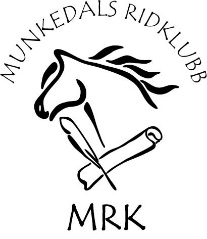 Välkomna till våra lokala och regionala tävlingsdagar för häst och ponny 
på Munkedals Ridklubb, Solbergs Hästgård i Håby, 19-21 april. Tävlingarna startar klockan 9:00 alla dagar, och sekretariatet öppnar klockan 8:00. 
Sekretariatstelefon 0702035305.Observera att det endast är tillåtet att rida fram i den inhägnade paddocken vid infarten till klubben, bredvid det gula huset (cafeterian). Preliminära startlistor finns på www.munkedalsridklubb.se under tävling. Dessa uppdateras efter hand och starttider fastställs 18:00 kvällen innan tävlingsdagen.Domare under helgen är: 
Lördag 
Domare klass 1 och 2: Mia Litzén
Överdomare och domare klass 3 och 4: Marianne Höglind BjörkSöndag
Domare klass 5 och 6: Marianne Höglind Björk
Överdomare och domare klass 7 och 8: Mia LitzénMåndag
Överdomare och domare klass 9 och 10: Mia Litzén
Domare klass 11 och 12: Lotta PetterssonCafeterian finns i klubbstugan, det gula huset på gården, och serverar bland mycket annat dagens lunch alla dagar.Vägbeskrivning hittar ni på vår hemsida under tävling/hitta hit, och anläggningsskissen i proppen. 
Varmt välkomna till Rosengrensdressyren under Påskhelgen!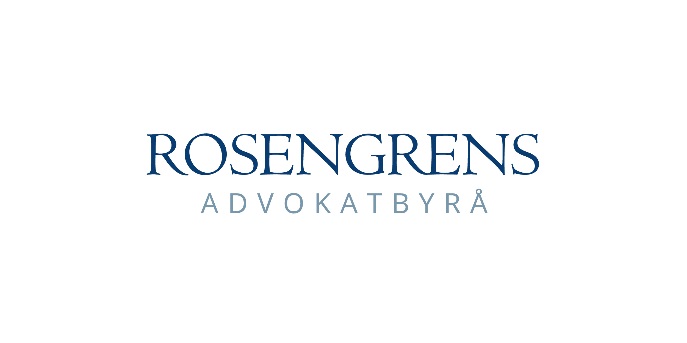 